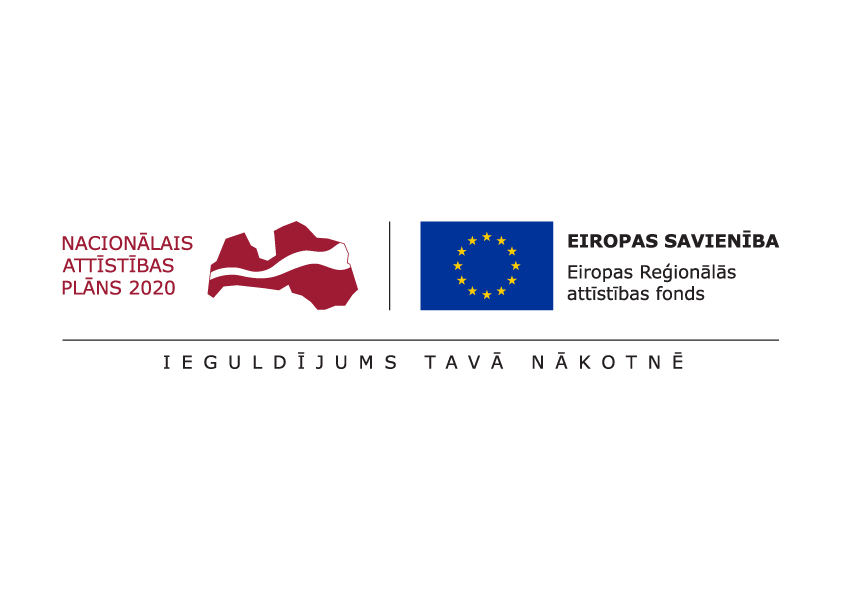 Eiropas Reģionālās attīstības fonda līdzfinansētie valsts reģionālo autoceļu pārbūves objekti
2014.-2020.g. plānošanas periodāProjektu īstenošanas rezultātā – autoceļu tehniskā stāvokļa uzlabošana, nodrošinās autoceļu lietotājiem komfortablus un drošus braukšanas apstākļus, samazinot autobraukšanas izmaksas un ceļā pavadīto laiku un vienlaikus pagarinot pārbūvēto asfaltbetona segu kalpošanas laiku (paaugstinot to nestspēju). Investīciju rezultātā pārbūvētie autoceļi nodrošinās piekļuvi TEN-T pamattīklam, savukārt kvalitatīva transporta infrastruktūra samazinās ceļa uzturēšanas izmaksas, uzlabos satiksmes drošību un ļaus samazināt pārvietošanās ilgumu. Tāpat uzlabosies iedzīvotāju mobilitāte, dzīves vides kvalitāte, publisko pakalpojumu pieejamība un samazināsies apkārtējās vides piesārņojums.Informācija atjaunota 2022. gada decembrīVienošanās Nr.NosaukumsNosaukumsMērķisFinansējumsĪstenošanas gaita6.3.1.0/16/I/001P62Krāslava - Preiļi - Madona,
km 104,20 - 113,40Autoceļa posma asfaltbetona segas, 9,20 km garumā, t.sk. Atašas tilta un Ilzītes caurtekas pārbūveKopējās izmaksas: 4 178 570.64 EUR,Eiropas Reģionālās attīstības fonda finansējums: 3 551 785.04 EURBūvdarbi uzsākti 15.12.2014.Objekts pieņemts ekspluatācijā 30.10.2017. 6.3.1.0/16/I/002P87Bauska - Aizkraukle,km 76,36 - 77,391 un km 77,939 - 78,48Autoceļa posma asfaltbetona segas pārbūve, 1,572 km garumāKopējās izmaksas: 1 888 076.61 EUR,Eiropas Reģionālās attīstības fonda finansējums: 1 604 865.13 EURBūvdarbi uzsākti 01.06.2015.Objekts pieņemts ekspluatācijā 19.08.2016.6.3.1.0/16/I/003P104Tukums - Auce - Lietuvas robeža (Vītiņi), km 55,70 - 60,80 un km 63,39 - 65,22Autoceļa posma asfaltbetona segas pārbūve, 6,93 km garumāKopējās izmaksas: 4 155 061,36 EUR,Eiropas Reģionālās attīstības fonda finansējums:  3 531 802,16 EURPosmā km 55,70 - 60,80 Būvdarbi uzsākti 30.04.2019.Objekts pieņemts ekspluatācijā 23.01.2020. Posmā km 63,39 - 65,22 būvdarbi uzsākti 16.04.2015., būvdarbi pabeigti 18.09.2015.6.3.1.0/16/I/004P30Cēsis - Vecpiebalga - Madona,
km 24,60 - 38,00Autoceļa posma asfaltbetona segas, 13,40 km garumā, t.sk. ceļa pārvada pār dzelzceļu (km 24,80) un Gaujas tilta pārbūveKopējās izmaksas: 9 795 087.06 EUR,Eiropas Reģionālās attīstības fonda finansējums:  8 325 824.00 EURBūvdarbi uzsākti 23.03.2015.Objekts pieņemts ekspluatācijā 10.10.2016.6.3.1.0/16/I/007P73Vecumnieki - Nereta - Subate,km 7,30 - 20,89Autoceļa posma asfaltbetona segas, 13,59 km garumā, t.sk. Iecavas tilta, Vārnupītes (Pančupītes) un Svētupītes caurteku pārbūveKopējās izmaksas:  11 853 042.65 EUR,Eiropas Reģionālās attīstības fonda finansējums: 10 075 086.25 EURBūvdarbi uzsākti 13.07.2015.Objekts pieņemts ekspluatācijā 26.10.2016.6.3.1.0/16/I/009P85Rīgas HES - Jaunjelgava,
km 40,20 - 48,80Autoceļa posma asfaltbetona segas, 8,60 km garumā, t.sk. Dīriķupītes tilta pārbūveKopējās izmaksas: 8 984 006.33 EUR,Eiropas Reģionālās attīstības fonda finansējums: 7 636 405.38 EURBūvdarbi uzsākti 05.10.2015.Objekts pieņemts ekspluatācijā 22.11.2016.6.3.1.0/16/I/005P30Cēsis - Vecpiebalga - Madona,
km 38,00 - 49,00Autoceļa posma asfaltbetona segas pārbūve, 11,00 km garumāKopējās izmaksas: 9 016 594.02 EUR,Eiropas Reģionālās attīstības fonda finansējums: 7 664 104.91 EURBūvdarbi uzsākti 20.06.2016.Objekts pieņemts ekspluatācijā 12.10.2017. 6.3.1.0/16/I/006P32Augšlīgatne - Skrīveri,km 0,006 - 13,96Autoceļa posma asfaltbetona segas, 13,954 km garumā, t.sk. Strautas tilta pārbūveKopējās izmaksas: 13 363 190.66 EUR,Eiropas Reģionālās attīstības fonda finansējums: 11 358 712.06 EURBūvdarbi uzsākti 20.06.2016.Objekts pieņemts ekspluatācijā 14.11.2018. 6.3.1.0/16/I/008P73Vecumnieki - Nereta - Subate,km 29,20 - 40,33Autoceļa posma asfaltbetona segas, 11,13 km garumā, t.sk. Viesītes tilta, tuneļa un caurtekas pārbūveKopējās izmaksas: 7 909 286,96 EUR,Eiropas Reģionālās attīstības fonda finansējums: 6 722 893,91 EURBūvdarbi uzsākti 03.08.2016.Objekts pieņemts ekspluatācijā 05.12.2018. 6.3.1.0/16/I/010P120Talsi - Stende - Kuldīga
km 1,56 - 10,91Autoceļa posma asfaltbetona segas, 9,35 km garumā, t.sk. ceļa pārvada (5,77 km) ar četrām rampām pārbūveKopējās izmaksas: 13 030 416.64 EUR,Eiropas Reģionālās attīstības fonda finansējums: 11 075 854.14 EURBūvdarbi uzsākti 28.06.2016.Objekts pieņemts ekspluatācijā 09.10.2017. 6.3.1.0/16/I/011P11Kocēni - Limbaži - Tūja,
km 19,22 - 27,70Autoceļa posma asfaltbetona segas, 8,48 km garumā, t.sk. Iesalas tilta pārbūveKopējās izmaksas: 7 145 661.27 EUR,Eiropas Reģionālās attīstības fonda finansējums: 6 073 812.08 EURBūvdarbi uzsākti 04.07.2016.Objekts pieņemts ekspluatācijā 27.11.2017. 6.3.1.0/16/I/012P89Ķekava - Skaistkalne,
km 47,05 - 55,80Autoceļa posma asfaltbetona segas, 8,75 km garumā, t.sk. Iecavas un Mēmeles tiltu un Dzērvītes kastveida caurtekas pārbūveKopējās izmaksas: 7 252 608.61 EUR,Eiropas Reģionālās attīstības fonda finansējums: 6 164 717.32 EURBūvdarbi uzsākti 04.07.2016.Objekts pieņemts ekspluatācijā 06.12.2017. 6.3.1.0/16/I/013P62Krāslava - Preiļi - Madona, km 0,80 - 4,00Autoceļa posma asfaltbetona segas, 3,20 km garumā, t.sk. Jāņupītes tilta pārbūveKopējās  izmaksas: 3 309 299,68 EUR,Eiropas Reģionālās attīstības fonda finansējums: 2 812 904,73 EURBūvdarbi uzsākti 20.07.2016.Objekts pieņemts ekspluatācijā 26.10.2017. 6.3.1.0/16/I/014P68Daugavpils - Skrudaliena - Baltkrievijas robeža (Silene), km 3,320 - 7,840Autoceļa posma asfaltbetona segas, 4,52 km garumā pārbūveKopējās izmaksas: 3 725 514.51 EUR,Eiropas Reģionālās attīstības fonda finansējums: 3 166 687.33 EURBūvdarbi uzsākti 21.07.2016.Objekts pieņemts ekspluatācijā 13.09.2017. 6.3.1.0/16/I/015P128Sloka - Talsi, km 24,48 - 32,02Autoceļa posma asfaltbetona segas, 7,54 km garumā pārbūveKopējās izmaksas: 6 871 809.38 EUR,Eiropas Reģionālās attīstības fonda finansējums: 5 841 037.97 EURBūvdarbi uzsākti 11.07.2016.Objekts pieņemts ekspluatācijā 19.09.2017. 6.3.1.0/16/I/016P73Vecumnieki - Nereta – Subatekm 57,56 - 65,10Valsts reģionālā autoceļa P73 Vecumnieki – Nereta – Subate posma km 57,56 – 65,10 segas pārbūveKopējās izmaksas: 7 288 272.38 EUR,Eiropas Reģionālās attīstības fonda finansējums: 6 195 031.52 EURBūvdarbi uzsākti 16.05.2018.Objekts pieņemts ekspluatācijā 25.09.2019. 6.3.1.0/16/I/017P36Rēzekne – Gulbene km 3,98 – 12,25 (Rēzekne – Audriņi)Valsts reģionālā autoceļa P36 Rēzekne – Gulbene km 3,98 – 12,25 (posma Rēzekne – Audriņi) pārbūveKopējās  izmaksas:.5 779 455.02 EUR,Eiropas Reģionālās attīstības fonda finansējums: 4 912 536.78  EURBūvdarbi uzsākti 22.05.2017. Objekts pieņemts ekspluatācijā 20.12.2018. 6.3.1.0/16/I/018P76Aizkraukle – Jēkabpils km 33,45 – 38,43 pārbūve (tilts)Valsts reģionālā autoceļa P76 Aizkraukle – Jēkabpils posma km 33,45 – 38,43 pārbūve, tilta pār Rudzaiti un ceļa pārvada pār dzelzceļu pārbūves darbiKopējās izmaksas: 4 099 135,85 EUR,Eiropas Reģionālās attīstības fonda finansējums: 3 484 265,48 EURBūvdarbi uzsākti 24.05.2017. Objekts pieņemts ekspluatācijā 22.11.2018. 6.3.1.0/16/I/019P62Krāslava – Preiļi – Madona km 44,15 – 57,54 (Bašķi – Preiļi) pārbūve (tilts)Valsts reģionālā autoceļa P62 Krāslava – Preiļi – Madona km 44,15 – 57,54 (posma Bašķi – Preiļi), Preiļupītes tilta un tilta pār Jašas upi pārbūves darbiKopējās izmaksas: 16 416 572.84 EUR,Eiropas Reģionālās attīstības fonda finansējums: 13 954 086.91 EURBūvdarbi uzsākti 01.08.2017. Objekts pieņemts ekspluatācijā 27.12.2019. 6.3.1.0/16/I/020P37Pļaviņas – Madona – Gulbene km 80,43 – 90,40Valsts reģionālā autoceļa P37 Pļaviņas – Madona – Gulbene posma km 80,43 – 90,40 pārbūveKopējās izmaksas: 9 209 545,63 EUR,Eiropas Reģionālās attīstības fonda finansējums: 7 828 113,79  EURBūvdarbi uzsākti 14.03.2017.Objekts pieņemts ekspluatācijā 25.03.2019. 6.3.1.0/17/I/001P37Pļaviņas - Madona - Gulbene km 71,50 - 80,43 pārbūve (tunelis)Valsts reģionālā autoceļa P37 Pļaviņas - Madona - Gulbene posma km 71,50 - 80,43 pārbūve (tunelis)Kopējās izmaksas:6 820 269.09 EUR,Eiropas Reģionālās attīstības fonda finansējums: 5 797 228.72 EURBūvdarbi uzsākti 02.10.2017.Objekts pieņemts ekspluatācijā 04.03.2019. 6.3.1.0/17/I/002P5 Ulbroka - Ogre km 20,54 - 25,00 pārbūveValsts reģionālā autoceļa P5 Ulbroka - Ogre posma km 20,54 - 25,00 pārbūveKopējās izmaksas:4 678 254.17 EUR,Eiropas Reģionālās attīstības fonda finansējums: 3 976 516.05 EURBūvdarbi uzsākti 27.04.2017.Objekts pieņemts ekspluatācijā  28.10.2019. 6.3.1.0/17/I/003P30Cēsis - Vecpiebalga - Madona km 2,14 - 8,02 pārbūveValsts reģionālā autoceļa P30 Cēsis - Vecpiebalga - Madona posma km 2,14 - 8,02 pārbūveKopējās izmaksas:5 929 581,44  EUR,Eiropas Reģionālās attīstības fonda finansējums: 5 040 144,23 EURBūvdarbi uzsākti 12.07.2017. Objekts pieņemts ekspluatācijā  08.10.2018.6.3.1.0/17/I/004P62P62 Krāslava – Preiļi – Madona km 88,00-99,53 pārbūveValsts reģionālā autoceļa P62 Krāslava – Preiļi – Madona km 88,00-99,53 pārbūveKopējās izmaksas:7 801622,00 EUR,Eiropas Reģionālās attīstības fonda finansējums: 6 630 103,71 EURBūvdarbi uzsākti 11.08.2017. Objekts pieņemts ekspluatācijā  27.12.2018. 6.3.1.0/17/I/005P32P32 Augšlīgatne - Skrīveri posma Augšlīgatne - Nītaure km 47,20-60,29 pārbūve Valsts reģionālā autoceļa P32 Augšlīgatne - Skrīveri posma Augšlīgatne - Nītaure km 47,20-60,29 pārbūveKopējās izmaksas: 10 291 284,65 EUR,Eiropas Reģionālās attīstības fonda finansējums:  8 747 591,95 EURBūvdarbi uzsākti 11.08.2017. Objekts pieņemts ekspluatācijā  27.02.2019.  6.3.1.0/17/I/006P32P32 Augšlīgatne - Skrīveri posma Augšlīgatne - Nītaure km 61,265 -71,271 pārbūveValsts reģionālā autoceļa P32 Augšlīgatne - Skrīveri posma Augšlīgatne - Nītaure km 61,265 -71,271 pārbūveKopējās izmaksas:8 045 542,17 EUR,Eiropas Reģionālās attīstības fonda finansējums:  6 838 710,84 EURBūvdarbi uzsākti 16.04.2018.  Objekts pieņemts ekspluatācijā  27.07.2020.  6.3.1.0/17/I/007P36 P36 Rēzekne – Gulbene posma km 12,25 – 20,90 pārbūveValsts reģionālā autoceļa P36 Rēzekne – Gulbene posma km 12,25 – 20,90 pārbūveKopējās plānotās izmaksas:5 787 056,20 EUR,Eiropas Reģionālās attīstības fonda finansējums:  4 918 997,78 EURBūvdarbi uzsākti 15.05.2018.  Objekts pieņemts ekspluatācijā  13.10.2020.  .6.3.1.0/17/I/008P93P93 Jelgava – Iecava posma km 3,27 – 8,94 pārbūveValsts reģionālā autoceļa P93 Jelgava – Iecava posma km 3,27 – 8,94 pārbūveKopējās s izmaksas:6 674 238.08 EUR,Eiropas Reģionālās attīstības fonda finansējums:  5 673 102.37 EURBūvdarbi uzsākti 16.04.2018. Objekts pieņemts ekspluatācijā  03.12.2019.  . 6.3.1.0/17/I/009P35P35 Gulbene – Balvi – Viļaka – Krievijas robeža (Vientuļi) posma km 2,14 – 12,68 pārbūveValsts reģionālā autoceļa P35 Gulbene – Balvi – Viļaka – Krievijas robeža (Vientuļi) posma km 2,14 – 12,68 pārbūveKopējās plānotās izmaksas:7 216 572,75 EUR,Eiropas Reģionālās attīstības fonda finansējums:  6 134 086,83 EURBūvdarbi uzsākti 13.09.2018. Objekts pieņemts ekspluatācijā  28.06.2021.  .  6.3.1.0/17/I/010P98P98 Jelgava (Tušķi) - Tukums posma km 0,00 – 5,30 pārbūve (tilts)Valsts reģionālā autoceļa P98 Jelgava (Tušķi) - Tukums posma km 0,00 – 5,30 pārbūve (tilts)Kopējās izmaksas:4 709 723,29 EUR,Eiropas Reģionālās attīstības fonda finansējums:  4 003 264,79 EURBūvdarbi uzsākti 15.04.2018. Objekts pieņemts ekspluatācijā  03.01.2019.   6.3.1.0/17/I/011P111P111 Ventspils (Leči) - Grobiņa posma km 43,20 – 63,00 pārbūve (tilts)Valsts reģionālā autoceļa P111 Ventspils (Leči) - Grobiņa posma km 43,20 – 63,00 pārbūve (tilts)Kopējās plānotās izmaksas:8 590 292,02 EUR,Eiropas Reģionālās attīstības fonda finansējums:  7 301 748,23 EURBūvdarbi uzsākti 16.04.2018. Objekts pieņemts ekspluatācijā  09.12.2020. 6.3.1.0/18/I/001P30P30 Cēsis – Vecpiebalga – Madona (posma Vecpiebalga – Inķēnkalns) km 49,06 – 61,13 Valsts reģionālā autoceļa P30 Cēsis – Vecpiebalga – Madona (posma Vecpiebalga – Inķēnkalns) km 49,06 – 61,13 pārbūveKopējās plānotās izmaksas:8 449 971.40 EUR,Eiropas Reģionālās attīstības fonda finansējums:  7 182 475.69 EURBūvdarbi uzsākti 16.04.2019. Objekts pieņemts ekspluatācijā  25.01.2021.6.3.1.0/18/I/002P87P87 Bauska - Aizkraukle posma km 61,200 – 63,360 pārbūveValsts reģionālā autoceļa P87 Bauska - Aizkraukle posma km 61,200 – 63,360 pārbūveKopējās izmaksas:3 896 292,00 EUR,Eiropas Reģionālās attīstības fonda finansējums:  3 311848,20 EURBūvdarbi uzsākti 23.04.2019. Objekts pieņemts ekspluatācijā  04.02.2020.   6.3.1.0/19/I/001P95P95 Jelgava – Tērvete – Lietuvas robeža (Žagare) posma km 28,36 – 43,55 Valsts reģionālā autoceļa P95 Jelgava – Tērvete – Lietuvas robeža (Žagare) posma km 28,36 – 43,55 pārbūveKopējās plānotās izmaksas:10 459 264,11 EUR,Eiropas Reģionālās attīstības fonda finansējums:  8 890 374,50 EURBūvdarbi uzsākti 02.05.2019. Objekts pieņemts ekspluatācijā  07.01.2021.6.3.1.0/19/I/002P108P108 Ventspils - Kuldīga – Saldus posma km 3,93-24,86Valsts reģionālā autoceļa P108 Ventspils - Kuldīga – Saldus posma km 3,93-24,86 pārbūveKopējās plānotās izmaksas:14 474 726.25 EUR,Eiropas Reģionālās attīstības fonda finansējums:  12 303 517.31 EURBūvdarbi uzsākti 15.07.2019. Objekts pieņemts ekspluatācijā  23.12.2021.6.3.1.0/20/I/001P68P68 Daugavpils - Skrudaliena - Baltkrievijas robeža (Silene) posma km 21,00 - 27,10Valsts reģionālā autoceļa P68 Daugavpils - Skrudaliena - Baltkrievijas robeža (Silene) posma km 21,00 - 27,10 pārbūveKopējās plānotās izmaksas:4 232 311,10 EUR,Eiropas Reģionālās attīstības fonda finansējums:  3 597 464,43 EURBūvdarbi uzsākti 10.08.2020. Objekts pieņemts ekspluatācijā  16.12.2021.. 6.3.1.0/20/I/002P121P121 Tukums - Kuldīga posma km 4,66 – 17,63 pārbūveValsts reģionālā autoceļa P121 Tukums - Kuldīga posma km 4,66 – 17,63 pārbūveKopējās plānotās izmaksas:5 061 545,17 EUR,Eiropas Reģionālās attīstības fonda finansējums:  4 302 313,39 EURBūvdarbi pabeigti 14.09.2022. Objekts pieņemts ekspluatācijā  21.12.2022.6.3.1.0/21/I/001P27P27 Smiltene - Gulbene posma km 34,87 - 45,60 un 60,90 - 61,22 pārbūveValsts reģionālā autoceļa P27 Smiltene - Gulbene posma km 34,87 - 45,60 un 60,90 - 61,22 pārbūveKopējās plānotās izmaksas:6 283 869,77 EUR,Eiropas Reģionālās attīstības fonda finansējums:  5 341 289,30 EUR Projekts noraidīts